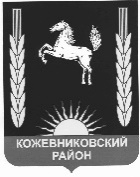 ДУМА КОЖЕВНИКОВСКОГО РАЙОНАРЕШЕНИЕ   26.10.2023                                                                                                            № 222с. Кожевниково     Кожевниковского района   Томской   областиО внесении изменений в решение Думы Кожевниковского района от 30.05.2013г. № 220 «Об утверждении Положения о размере и порядке оплаты труда лиц, замещающих муниципальные должности муниципального образования Кожевниковский район» В соответствие с Федеральным законом от 6 октября 2003 года № 131-ФЗ «Об общих принципах организации местного самоуправления в Российской Федерации», Законом Томской области от 6 мая 2009 года № 68-ОЗ «О гарантиях деятельности депутатов представительных органов муниципальных образований, выборных должностных лиц местного самоуправления, лиц, замещающих муниципальные должности, в Томской области», Уставом муниципального образования Кожевниковский районДУМА КОЖЕВНИКОВСКОГО РАЙОНА РЕШИЛА:1. Внести в решение Думы Кожевниковского района от 30.05.2013г. № 220 «Об утверждении Положения о размере и порядке оплаты труда лиц, замещающих муниципальные должности муниципального образования Кожевниковский район» следующие изменения:1) Положение о размере и порядке оплаты труда лиц, замещающих муниципальные должности муниципального образования Кожевниковский район, утвержденное вышеуказанным решением, изложить в новой редакции согласно приложению к настоящему решению.2. Признать утратившими силу решения Думы Кожевниковского района:1) от 10.08.2017г. № 153 «О внесении изменений в решение Думы Кожевниковского района от 30.05.2013г. № 220 «Об утверждении Положения о размере и порядке оплаты труда лиц, замещающих муниципальные должности муниципального образования Кожевниковский район»;2) от 27.12.2018г. № 260 «О внесении изменений в решение Думы Кожевниковского района от 30.05.2013г. № 220 «Об утверждении Положения о размере и порядке оплаты труда лиц, замещающих муниципальные должности муниципального образования Кожевниковский район».3. Опубликовать настоящее решение в районной газете «Знамя труда» и разместить на официальном сайте органов местного самоуправления Кожевниковского района.4. Настоящее решение вступает в силу со дня его опубликования.Председатель ДумыКожевниковского района	            Т.А. РомашоваГлава Кожевниковского района                                                                                                                       В.В. КучерПриложение к решению Думы Кожевниковского района от 26.10.2023 № 222Положениео размере и порядке оплаты труда лиц, замещающих муниципальные должности муниципального образования Кожевниковский район1. Общие положенияНастоящее Положение разработано в соответствии с Трудовым кодексом Российской Федерации, Федеральным законом от 06.10.2003 № 131-ФЗ «Об общих принципах организации местного самоуправления в Российской Федерации», Законом Томской области от 06.05.2009 № 68-ОЗ «О гарантиях деятельности депутатов представительных органов муниципальных образований, выборных должностных лиц местного самоуправления, замещающих муниципальные должности, в Томской области», и определяет размер и порядок оплаты труда лиц, замещающих муниципальные должности муниципального образования Кожевниковский район (далее - лица, замещающие муниципальные должности).Оплата труда лиц, замещающих муниципальные должности, производится в виде денежного содержания, которое состоит из должностного оклада в соответствии с замещаемой муниципальной должностью, а также ежемесячных и иных дополнительных выплат.К ежемесячным и иным дополнительным выплатам к окладу лица, замещающего муниципальную должность относятся:ежемесячная надбавка к должностному окладу за выслугу лет;ежемесячная надбавка за особые условия деятельности лиц, замещающих муниципальные должности, за особые условия муниципальной службы;ежемесячная процентная надбавка к должностному окладу за работу со сведениями, составляющими государственную тайну;премии по результатам работы;материальная помощь;иные выплаты, предусмотренные законодательством Российской Федерации, Томской области.На должностной оклад и все виды надбавок и премий начисляется районный коэффициент, в порядке и в размере, установленных законодательством Российской Федерации, Томской области.Оплата труда лиц, замещающих муниципальные должности, производится за счет средств фонда оплаты труда, предусмотренного на текущий финансовый год в пределах утвержденных лимитов бюджетных обязательств бюджета муниципального образования Кожевниковский район.2. Порядок определения размеров должностных окладов лиц, замещающихмуниципальные должностиЛицам, замещающим муниципальные должности, должностные оклады устанавливаются в соответствии с решением Думы Кожевниковский район.Размер должностных окладов лиц, замещающих муниципальные должности, определяется путем умножения действующей на момент исчисления денежного содержания расчетной единицы на установленное для конкретной должности количество расчетных единиц.3. Ежемесячная надбавка к должностному окладу за выслугу лет8. Ежемесячная надбавка к должностному окладу за выслугу лет, выплачивается лицам, замещающим муниципальные должности в размере: от 1 года до 5 лет - 10 % должностного оклада; от 5 до 10 лет - 20 % должностного оклада; от 10 до 15 лет - 30 % должностного оклада; от 15 лет и выше - 40 % должностного оклада.9. Исчисление размера ежемесячной надбавки за выслугу лет осуществляется при замещении лицом муниципальной должности комиссией по установлению стажа муниципальной службы, создаваемой в соответствующем органе местного самоуправления муниципального образования Кожевниковский район. Состав и порядок деятельности комиссии по установлению стажа муниципальной службы утверждается локальным нормативным актом руководителя органа местного самоуправления муниципального образования Кожевниковский район.Исчисление стажа работы, дающего право на получение надбавок за выслугу лет осуществляется в соответствии с Законом Томской области «О муниципальной службе в Томской области».Ежемесячная процентная надбавка к должностному окладу за работу со сведениями, составляющими государственную тайну10. При формировании фонда оплаты труда лиц, замещающих муниципальные должности, на соответствующий финансовый год предусматриваются средства для выплаты ежемесячной процентной надбавки к должностному окладу за работу со сведениями, составляющими государственную тайну.11. Размер ежемесячной процентной надбавки к должностному окладу за работу со сведениями, составляющими государственную тайну определяется на основании формы допуска к сведениям, составляющим государственную тайну, и устанавливается к должностному окладу на условиях, определенных постановлением Правительства Российской Федерации от 18.09.2006 № 573 «О предоставлении социальных гарантий гражданам, допущенным к государственной тайне на постоянной основе и сотрудникам структурных подразделений по защите государственной тайны».Ежемесячная надбавка за особые условия деятельности лиц, замещающихмуниципальные должностиПод особыми условиями деятельности лиц, замещающих муниципальные должности, понимается сложность профессиональной служебной деятельности, необходимость выполнения особо сложных и важных работ, как правило, в условиях, отличающихся особым графиком и режимом работы, которые производятся в установленные сроки с высоким качеством.Лицам, замещающим муниципальные должности выплачивается ежемесячная надбавка за особые условия деятельности в размере 60 % должностного оклада.Премия по результатам работы Лицам, замещающим муниципальные должности, ежемесячно выплачивается премия по результатам работы в размере 80 % должностного оклада.Премия	по результатам работы выплачивается за надлежащее исполнение лицом, замещающим муниципальную должность, своих должностных обязанностей, предусмотренных трудовым договором, должностной инструкцией, нормативными актами. Показателями (критериями) надлежащего исполнения должностных обязанностей, в частности, являются:профессиональный уровень исполнения должностных обязанностей;своевременность и качество выполняемой работы, поручений и заданий;ответственное отношение к исполнению должностных обязанностей;компетентность при выполнении наиболее важных, сложных и ответственных работ и заданий. Лицу, замещающему муниципальную должность, проработавшему неполный отчетный месяц, премия выплачивается в общем порядке, за исключением случаев, когда лицу, замещающему муниципальную должность, производится окончательный расчет при увольнении по основанию, связанному с нарушением трудовой дисциплины.Материальная помощьМатериальная помощь выплачивается лицам, замещающим муниципальные должности, в текущем финансовом году в размере двух должностных окладов. Материальная помощь выплачивается, как правило, ко времени ежегодного оплачиваемого отпуска.Материальная помощь также может выплачиваться на основании личных письменных заявлений лиц, замещающих муниципальные должности, в связи с трудным материальным положением, при наличии экономии фонда оплаты труда.Порядок использования средств экономии фонда оплаты трудаСредства экономии фонда оплаты труда лиц, замещающих муниципальные должности, могут быть использованы на следующие цели:премирование за исполнение особо сложных, важных и (или) неотложных поручений и заданий;премирования по итогам работы за год;осуществление единовременных выплат лицам, замещающим муниципальную должность, в случаях:- рождения ребенка;- свадьбы лица, замещающего муниципальную должность;- смерти близких родственников;- исполнения лицу, замещающему муниципальную должность, юбилейной даты, достижением пенсионного возраста, в соответствии с коллективным договором;- в честь профессионального праздника «День местного самоуправления»;- проведения сложных и дорогостоящих вмешательств медицинского характера в отношении лица, замещающего муниципальную должность;- причинения лицу, замещающему муниципальную должность, значительного имущественного ущерба в результате несчастного случая или противоправных действий третьих лиц.20. Решения о целях и порядке расходования средств экономии фонда оплаты труда лиц, замещающих муниципальные должности, принимаются руководителем органа местного самоуправления муниципального образования Кожевниковский район.